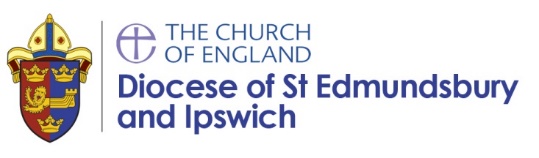 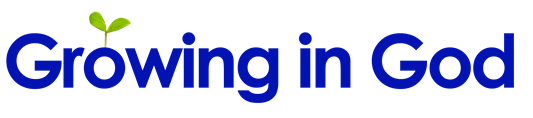 Application for Commissioning: Recognised Local Leader Personal detailsContextPlease describe the context in which you will be exercising this roleMinistryRecognised Local Leaders are required to construct a Role Agreement with their Parish Priest for the next three years.  The Confidential Declaration should be retained by the Parish Office and a copy of this should be submitted with this application.Please see over…Name (block letters please) as you wish it to appear on the certificateBenefice Date of baptismDate role description agreedDate of current DBS check to be renewed every 3 yearsDate of current Leadership Safeguarding training to be renewed every 3 yearsChanges we need to make to our records: If we already have your details on file for another role, is there anything that needs updating e.g. phone number?Parish PriestI request that ………………………………………………………………………………………………….be commissioned as a Recognised Local Leader in the parish(es) of :…………………………………………………………………………………………………………………………………….…………………………………………………………………………………………………………………………………….The PCCs (or Benefice Council) support this application (see Resolution and Service form).Signed ………………………..…………………..…………….                       Date …………………………………..Parish PriestLocal LeaderI am willing to serve as a Recognised Local Leader in these parishes for a period of three years.  I understand that in order to be recommissioned after that period I will need to have engaged in appropriate on-going training.Signed ………………………………….……………………….                       Date …………………………………..I attach: Data Protection form    Role Agreement  [please tick]